热点/焦点命题挑战赛通知1、大赛宗旨与时代同频，与热点和拍！引领数字创新！数字英雄，青年领袖！创新实践，勇于挑战！元宇宙•发现新世界!2、参赛对象参加开放自主命题赛的团队须至少参加一季热点/焦点命题挑战赛；所有拥抱数字时代的创新实践者！3、 参赛流程1）在全国3D大赛精英联赛官网https://ds.3ddl.net/查看【热点/焦点命题挑战赛】命题与相关说明（挑战命题持续滚动发布，敬请持续关注）;2）准备作品/按命题要求完成三维数字化创新设计；3）在【数字工坊https://df.3ddl.net/】平台创建个人或团队【数字工坊】，发布作品3D数字模型；4）在【数字工坊3DShow，https://3dshow.3ddl.net/】平台【热点/焦点命题挑战赛】相应赛季的活动专辑下，创建并发布作品的【3DShow】展示与说明(须嵌入作品3D数字模型)；5）参加开放自主命题赛的团队，须将该命题挑战作品的【3DShow】链接，在上传初赛作品时提交，也可直接以挑战赛作品作为初赛作品；仅参加热点/焦点命题挑战赛的选手，无须此步操作。4、命题设置热点/焦点命题挑战赛第8季：“伴手礼· 传统佳节命题”https://3dshow.3ddl.net/activity/hrj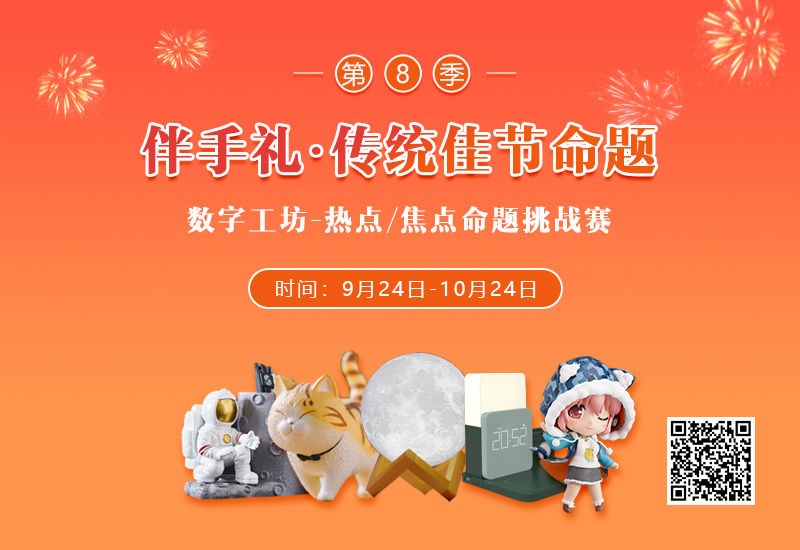 挑战赛命题持续按赛季滚动发布，敬请持续关注精英联赛官网通知公告。5、评审与奖励由全国3D大赛组委会组织相关专家组成【热点/焦点命题挑战赛】评审委员会，对作品进行评审。【热点/焦点命题挑战赛】团队有机会直接入围全国3D大赛14周年精英联赛全国总决赛（具体名额届时按比例分配并公布）。参加开放自主命题赛的团队须至少参加一季热点/焦点命题挑战赛，才能参与省赛/国赛评审、评奖。6、其它事项参赛团队拥有参赛作品全部知识产权。大赛组委会有权对参赛团队及其参赛作品项目进行公益推广，参赛团队有义务予以配合与支持。大赛产业化投融资孵化平台有优先权对参赛团队及其参赛作品项目进行产业化或投融资孵化，并获取该作品项目15%股权。该股权收益用于设立大赛公益基金，以公益支持大赛组委会发展。